ΠΡΩΤΟΔΙΚΕΙΟ ΤΡΙΚΑΛΩΝΑριθμός Απόφασης15 / 2019TO ΠΟΛΥΜΕΛΕΣ ΠΡΩΤΟΔΙΚΕΙΟ ΤΡΙΚΑΛΩΝ(Διαδικασία Εκουσίας Δικαιοδοσίας)Συγκροτήθηκε από τους Δικαστές, Αλέξανδρο Οικονόμου, Πρόεδρο Πρωτοδικών, Μαρία Τσάνα, Πρωτοδίκη, και Δημήτριο-Βάιο Κωστίμπα, Πρωτοδίκη-Εισηγητή, και από τη Γραμματέα, Ασπασία Κούτσικου.Συνεδρίασε δημόσια στο ακροατήριό του, στα Τρίκαλα, στις 11 Μαΐου 2019, προκειμένου να προβεί στην ανακήρυξη των συνδυασμών που θα συμμετάσχουν στις Δημοτικές Εκλογές της 26ης Μαΐου 2019 του Δήμου Τρικκαίων και δηλώθηκαν εγκαίρως.Αφού έλαβε υπόψη τις δηλώσεις καταρτίσεως συνδυασμών στο Δήμο Τρικκαίων, που επιδόθηκαν ή παραδόθηκαν στον Πρόεδρο του Δικαστηρίου και συγκεκριμένα τις δηλώσεις κατάρτισης συνδυασμών, ως κατωτέρω παρατίθενται κατά απόλυτη χρονική αλληλουχία υποβολής των δηλώσεων:ΤΟ ΔΙΚΑΣΤΗΡΙΟ ΣΚΕΦΘΗΚΕ ΣΥΜΦΩΝΑ ΜΕ ΤΟ ΝΟΜΟΠαραδεκτώς, κατά την διαδικασία της εκουσίας δικαιοδοσίας, εμπροθέσμως, ήτοι την δέκατη  πέμπτη (15η) ημέρα πριν την ψηφοφορία, και νομίμως, σύμφωνα με το άρθρο 20 του Ν. 3852/2010 «Νέα Αρχιτεκτονική της Αυτοδιοίκησης και της Αποκεντρωμένης Διοίκησης - Πρόγραμμα Καλλικράτης», ως ισχύει, μετά την αντικατάσταση του με τα άρθρα 19 και 44 παρ. 2 και 3 του Ν. 4555/2018, σε συνδυασμό με τα άρθρα 1, 2, 2 Α, 9, 13, 14 του ίδιου νόμου. φέρονται ενώπιον αυτού του Δικαστηρίου οι πιο πάνω δηλώσεις καταρτίσεως συνδυασμών, υποψηφίων δημάρχων και υποψηφίων δημοτικών συμβούλων του Δήμου Τρικκαίων, προκειμένου να γίνει η ανακήρυξη τους.Σύμφωνα με το άρθρο 20 του Ν. 3852/2010, όπως ισχύει μετά την αντικατάσταση του με τα άρθρα 19 και 44 παρ. 2 και 3 του Ν. 4555/2018, την δέκατη πέμπτη (15η) ημέρα πριν από την ψηφοφορία το πρωτοδικείο ανακηρύσσει σε δημόσια συνεδρίαση τους συνδυασμούς, καθώς και τους υποψηφίους ενιαίου ψηφοδελτίου κοινοτήτων έως και τριακοσίων (300) κατοίκων, που έχουν δηλωθεί νόμιμα. Για την ανακήρυξη συνδυασμών υποψηφίου δημάρχου και δημοτικών συμβούλων το οικείο Πρωτοδικείο εξετάζει: α) αν η δήλωση υποβλήθηκε εμπρόθεσμα, με την επιφύλαξη των περιπτώσεων αντικατάστασης υποψηφίων που παραιτήθηκαν ή απεβίωσαν, β) αν στον συνδυασμό περιλαμβάνονται υποψήφιοι για το σύνολο των εκλογικών περιφερειών του οικείου δήμου, γ) αν ο αριθμός των αναγραφόμενων στη δήλωση υποψηφίων είναι μικρότερος από το προβλεπόμενο ελάχιστο όριο (σύμφωνα με το άρθρο 18 παρ. 4 περ. γ΄, όπως ισχύει μετά την αντικατάσταση του με το άρθρο 52 παρ.1 Ν.4604/2019,ο αριθμός των υποψήφιων δημοτικών συμβούλων πρέπει να είναι ίσος τουλάχιστον με τον αριθμό των εδρών κάθε εκλογικής περιφέρειας με δυνατότητα προσαυξήσεως έως και πενήντα τοις εκατό (50%), ενώ δεκαδικός αριθμός στρογγυλοποιείται στην επόμενη ακέραιη μονάδα, εφόσον το κλάσμα είναι ίσο με μισό της μονάδας και άνω), δ) αν ο αριθμός των υποψήφιων δημοτικών συμβούλων από κάθε φύλο ανέρχεται σε ποσοστό σαράντα τοις εκατό (40%), τουλάχιστον, του συνολικού αριθμού των υποψηφίων του οικείου συνδυασμού, με τον δεκαδικό αριθμό να στρογγυλοποιείται στην επόμενη ακέραιη μονάδα, εφόσον το κλάσμα είναι ίσο με μισό της μονάδας και άνω (άρθρο 18 παρ. 4 περ. γ΄), ε) αν το όνομα και το τυχόν έμβλημα του συνδυασμού είναι έγκυρα και στ) αν με τη δήλωση του συνδυασμού προσκομίζονται για κάθε υποψήφιο τα απαιτούμενα από το άρθρο 18 παρ. 5 δικαιολογητικά. Ειδικά για τον αριθμό των δημοτικών συμβούλων κάθε δήμου, στο άρθρο 7 παρ. 2 του ίδιου νόμου προβλέπεται ότι το δημοτικό συμβούλιο αποτελείται από δεκατρία (13) μέλη σε δήμους με πληθυσμό έως δύο χιλιάδες (2.000) κατοίκους, δεκαεπτά (17) σε δήμους με πληθυσμό από δύο χιλιάδες έναν έως πέντε χιλιάδες (2.001 -5.000) κατοίκους, είκοσι ένα σε δήμους με πληθυσμό από πέντε χιλιάδες έναν έως δέκα χιλιάδες (5.001-10.000) κατοίκους, είκοσι επτά (27) σε δήμους με πληθυσμό από δέκα χιλιάδες έναν έως τριάντα χιλιάδες (10.001 - 30.000) κατοίκους, τριάντα τρία (33) σε δήμους με πληθυσμό από τριάντα χιλιάδες έναν έως εξήντα χιλιάδες (30.001-60.000) κατοίκους, σαράντα ένα (41) σε δήμους με πληθυσμό από εξήντα χιλιάδες έναν έως εκατό χιλιάδες (60.001-100.000) κατοίκους, σαράντα πέντε (45) σε δήμους με πληθυσμό από εκατό χιλιάδες έναν έως εκατόν πενήντα χιλιάδες (100.001-150.000) κατοίκους, σαράντα εννέα (49) σε δήμους με πληθυσμό από εκατόν πενήντα χιλιάδες έναν (50.001) και άνω κατοίκους. Τέλος, σύμφωνα με τις παραγράφους 8 και 9 του άρθρου 18 του ίδιου νόμου, κάθε υποψήφιος για τον οποίο δεν προσκομίζονται τα προβλεπόμενα από τις διατάξεις του άρθρου 18, παρ. 5 του ν.3852/2010 δικαιολογητικά δεν ανακηρύσσεται, ενώ αν η δήλωση του συνδυασμού δεν περιλαμβάνει τα ελάχιστα στοιχεία της παραγράφου 4 του παρόντος ή δεν περιλαμβάνει έγκυρο όνομα συνδυασμού, σύμφωνα με την παράγραφο 7 ή υποβάλλεται εκπρόθεσμα ή περιλαμβάνει, εξαρχής ή κατόπιν εφαρμογής του πρώτου εδαφίου της προηγούμενης παραγράφου, λιγότερους υποψήφιους από τα ελάχιστα όρια της περίπτωσης γ` της παραγράφου 4 ή δεν περιλαμβάνει υποψηφίους για το σύνολο των εκλογικών περιφερειών ή δεν πληροί την ποσόστωση φύλου της παραγράφου 4 και αυτό βεβαιωθεί από το δικαστήριο, η δήλωση είναι απαράδεκτη.Στην προκείμενη περίπτωση, από τον έλεγχο των παραπάνω δηλώσεων κατάρτισης συνδυασμών και των συνημμένων σε αυτές δικαιολογητικών προκύπτει ότι οι δηλώσεις για τους συνδυασμούς στον παραπάνω Δήμο καταρτίστηκαν νομότυπα, περιλαμβάνουν υποψηφίους δημάρχους και δημοτικούς συμβούλους, οι οποίοι διαθέτουν τα νόμιμα προσόντα εκλογιμότητας κατ’ άρθρ.13 σε συνδ. με άρθρ.10 του Ν. 3852/2010 και περαιτέρω: α) ο αριθμός των υποψηφίων συμβούλων από κάθε φύλο ανέρχεται σε ποσοστό ίσο τουλάχιστον με το 40% του συνολικού αριθμού των υποψηφίων κάθε συνδυασμού, κατά τα αναφερόμενα στις προηγούμενες σκέψεις, β) κατατέθηκαν εμπρόθεσμα από τους δικαιούμενους προς τούτο και γ) έχουν προσαρτηθεί σε αυτές τα δικαιολογητικά από τα οποία και προκύπτει ότι ο υποψήφιος διαθέτει τα νόμιμα προσόντα εκλογιμότητος κατ’ άρθρο 13 του ίδιου Ν. 3852/2010 και δεν συντρέχουν στο πρόσωπό του κωλύματα. Ειδικότερα επισυνάπτονται: α) πιστοποιητικό εγγραφής στο δημοτολόγιο του δήμου όπου είναι υποψήφιος, β) υπεύθυνη δήλωση του υποψηφίου ότι αποδέχεται την υποψηφιότητα του για το συγκεκριμένο αξίωμα, δεν έχει στερηθεί κανένα πολιτικό του δικαίωμα ή ότι έληξε η πρόσκαιρη αποστέρηση των δικαιωμάτων αυτών ή θα έχει λήξει την ημέρα της εκλογής, καθώς και ότι δεν συντρέχουν τα κωλύματα εκλογιμότητας του άρθρου 14, Ν. 3852/2010, γ) αποδεικτικά εισπράξεως της ΔΟΥ και ηλεκτρονικά παράβολα, από το οποίο να προκύπτει ότι κάθε υποψήφιος δήμαρχος και δημοτικός σύμβουλος έχει καταθέσει υπέρ του Δημοσίου, αντίστοιχα, το ποσό των διακοσίων (200) ευρώ και πενήντα (50) ευρώ.Σημειώνεται δε ότι με τις με αριθμό πρωτοκόλλου 2/8-5-2019,  3/9-5-2019, 4/10-5-2019, 5/10-5-2019 και 6/10-5-2019 δηλώσεις παραίτησης αντίστοιχα των : 1) ΜΠΡΟΒΑ-ΜΑΪΜΑΝΗ ΑΘΑΝΑΣΙΑΣ του ΓΕΩΡΓΙΟΥ, υποψήφιας δημοτικής Συμβούλου της Δημοτικής Ενότητας Τρικκαίων, του Δήμου Τρικκαίων  του συνδυασμού με το όνομα «Τρίκκης Πολιτεία για τους πολίτες», 2) ΡΟΥΣΤΑ ΔΗΜΗΤΡΑΣ του ΑΓΓΕΛΟΥ, υποψήφιας δημοτικής Συμβούλου  της Δημοτικής Ενότητας Τρικκαίων, του Δήμου Τρικκαίων του συνδυασμού με το όνομα «ΕΛΛΗΝΙΚΗ ΑΥΓΗ ΓΙΑ ΤΑ ΤΡΙΚΑΛΑ», 3) ΓΚΟΥΜΑ ΦΩΤΕΙΝΗΣ του ΔΗΜΗΤΡΙΟΥ, υποψήφιας δημοτικής Συμβούλου  της Δημοτικής Ενότητας Τρικκαίων του Δήμου Τρικκαίων του συνδυασμού με το όνομα «ΝΕΟ ΟΡΑΜΑ ΓΙΑ ΤΑ ΤΡΙΚΑΛΑ», 4) ΣΚΥΦΤΑ ΣΤΥΛΙΑΝΗΣ του Κωνσταντίνου, υποψήφιας δημοτικής Συμβούλου της Δημοτικής Ενότητας Τρικκαίων του Δήμου Τρικκαίων του συνδυασμού με το όνομα «ΕΛΛΗΝΙΚΗ ΑΥΓΗ ΓΙΑ ΤΑ ΤΡΙΚΑΛΑ» και 5) ΖΑΝΤΖΟΥ ΜΑΡΙΑΣ του ΧΑΡΑΛΑΜΠΟΥΣ, υποψήφιας δημοτικής Συμβούλου της Δημοτικής Ενότητας Εστιαιώτιδας του Δήμου Τρικκαίων του συνδυασμού με το όνομα «ΕΛΛΗΝΙΚΗ ΑΥΓΗ ΓΙΑ ΤΑ ΤΡΙΚΑΛΑ», οι οποίες υποβλήθηκαν νομίμως και εμπροθέσμως στον Πρόεδρο Πρωτοδικών Τρικάλων, παραιτήθηκαν νομότυπα από την υποψηφιότητά τους κατ’ άρθρα 19 παρ. 7 και 21 παρ. 3 του ν. 3852/2010, με συνέπεια η δήλωση των ανωτέρω συνδυασμών κατά τον παρόντα κρίσιμο χρόνο της ανακήρυξης να είναι νόμιμη, επειδή δε οι παραιτήσεις έλαβαν χώρα μετά την πάροδο της προθεσμίας κατάθεσης της δήλωσης των συνδυασμών, οι εν λόγω συνδυασμοί θεωρούνται νόμιμοι και ανακηρύσσονται, ακόμη και αν περιέχουν αριθμό υποψηφίων συμβούλων μικρότερο από το ελάχιστο όριο που ορίζουν οι σχετικές διατάξεις, περιλαμβανομένων και των υποχρεωτικών ποσοστώσεων ανά φύλο κατ’ άρθρο 21 παρ. 4 του ν. 3852/2010.Κατά συνέπεια, συντρέχουν οι νόμιμες προϋποθέσεις για να ανακηρυχθούν όλοι οι πιο πάνω συνδυασμοί, όπως ορίζεται ειδικότερα στο διατακτικό, κατ’ άρθρο 20 του Ν. 3852/2010.ΓΙΑ ΤΟΥΣ ΛΟΓΟΥΣ ΑΥΤΟΥΣΑνακηρύσσει τους συνδυασμούς, που θα συμμετάσχουν στις δημοτικές εκλογές της 26ης Μαΐου 2019 και τις τυχόν επαναληπτικές εκλογές της 2ας Ιουνίου 2019, που θα διενεργηθούν για την εκλογή δημοτικών αρχών του Δήμου Τρικκαίων, Περιφερειακής Ενότητας Τρικάλων, ήτοι υποψηφίων δημάρχων και υποψηφίων δημοτικών συμβούλων του καθενός από τους συνδυασμούς αυτούς, όπως παρακάτω:Το συνδυασμό με το όνομα "ΛΑΪΚΗ ΣΥΣΠΕΙΡΩΣΗ ΤΡΙΚΑΛΩΝ", με έμβλημα με έμβλημα τη λέξη ΛΑΪΚΗ και από κάτω τη λέξη ΣΥΣΠΕΙΡΩΣΗ και στα δεξιά τους υπάρχει παράσταση γαρυφάλλου με μίσχο και κλίση προς τα αριστερά, στον οποίο συμπεριλαμβάνονται ο ΚΑΪΚΗΣ ΓΕΩΡΓΙΟΣ του ΕΥΑΓΓΕΛΟΥ ως υποψήφιος Δήμαρχος, ως υποψήφιοι δε δημοτικοί σύμβουλοι οι: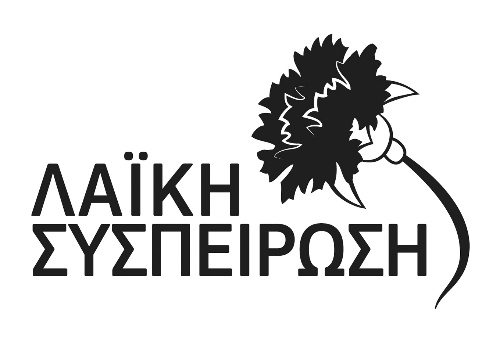 Δημοτική Ενότητα Εστιαιώτιδας (Υποψ. Δημ. Σύμβουλοι). ΓΕΡΟΚΩΣΤΑΣ ΑΘΑΝΑΣΙΟΣ του ΕΥΑΓΓΕΛΟΥ. ΚΑΤΣΑΝΤΩΝΗΣ ΚΩΝΣΤΑΝΤΙΝΟΣ του ΒΑΣΙΛΕΙΟΥΔημοτική Ενότητα Καλλιδένδρου (Υποψ. Δημ. Σύμβουλοι). ΚΩΣΤΑΡΕΛΟΣ ΧΡΗΣΤΟΣ του ΝΙΚΟΛΑΟΥ. ΤΣΑΤΣΑΒΑ-ΜΠΑΚΑΣΗ ΕΥΑΓΓΕΛΙΑ του ΑΘΑΝΑΣΙΟΥΔημοτική Ενότητα Κόζιακα (Υποψ. Δημ. Σύμβουλοι). ΚΑΝΤΖΙΟΣ ΗΛΙΑΣ του ΧΡΗΣΤΟΥ. ΜΟΚΑΣ ΒΑΣΙΛΕΙΟΣ του ΔΗΜΗΤΡΙΟΥΔημοτική Ενότητα Μεγάλων Καλυβίων (Υποψ. Δημ. Σύμβουλοι). ΧΑΤΖΗ ΑΡΕΤΗ του ΣΩΤΗΡΙΟΥ. ΧΑΧΑΜΗ ΖΩΗ του ΓΕΩΡΓΙΟΥΔημοτική Ενότητα Παληοκάστρου (Υποψ. Δημ. Σύμβουλοι). ΚΕΛΕΠΟΥΡΗΣ ΓΕΩΡΓΙΟΣ του ΑΧΙΛΛΕΩΣ. ΠΑΤΣΙΩΡΑ ΒΑΡΒΑΡΑ του ΘΕΟΦΑΝΗ. ΤΣΙΓΚΑΣ ΠΕΤΡΟΣ του ΚΩΝΣΤΑΝΤΙΝΟΥΔημοτική Ενότητα Παραληθαίων (Υποψ. Δημ. Σύμβουλοι). ΓΚΑΝΙΑΣ ΓΕΩΡΓΙΟΣ του ΧΑΡΑΛΑΜΠΟΥ. ΜΕΓΑΡΧΙΩΤΗΣ ΑΘΑΝΑΣΙΟΣ του ΝΕΣΤΩΡΑΔημοτική Ενότητα Τρικκαίων (Υποψ. Δημ. Σύμβουλοι). ΑΓΓΕΛΟΠΟΥΛΟΥ ΑΙΚΑΤΕΡΙΝΗ-ΣΟΦΙΑ του ΚΩΝΣΤΑΝΤΙΝΟΥ. ΑΡΜΑΓΟΣ ΔΗΜΗΤΡΙΟΣ του ΚΩΝΣΤΑΝΤΙΝΟΥ. ΒΑΡΔΟΥΛΗ-ΖΩΗ ΓΕΩΡΓΙΑ (ΤΖΩΡΤΖΑΝΑ) του ΣΤΕΡΓΙΟΥ. ΓΕΡΑΓΟΡΗΣ ΝΙΚΟΛΑΟΣ του ΓΕΩΡΓΙΟΥ. ΓΕΡΟΚΩΣΤΑΣ ΠΑΝΑΓΙΩΤΗΣ του ΓΕΩΡΓΙΟΥ. ΓΕΩΡΓΟΥΛΑΣ ΒΗΣΣΑΡΙΩΝ του ΕΥΑΓΓΕΛΟΥ. ΓΚΟΛΟΒΡΑΝΤΖΑΣ ΔΗΜΗΤΡΙΟΣ του ΓΕΩΡΓΙΟΥ. ΓΚΟΤΖΙΑΣ ΣΤΕΦΑΝΟΣ του ΕΥΑΓΓΕΛΟΥ. ΔΟΛΙΑ ΜΑΡΙΑ του ΣΠΥΡΟΥ. ΕΥΑΓΓΕΛΟΠΟΥΛΟΥ ΜΑΡΙΑ του ΚΩΝΣΤΑΝΤΙΝΟΥ. ΖΑΒΛΑΝΟΥ ΒΑΣΙΛΙΚΗ του ΑΘΑΝΑΣΙΟΥ. ΖΙΑΚΑΣ ΗΛΙΑΣ του ΝΙΚΟΛΑΟΥ. ΖΩΓΡΑΦΟΣ ΗΛΙΑΣ του ΑΛΕΞΑΝΔΡΟΥ. ΖΩΗ ΜΑΡΙΑ του ΣΠΥΡΙΔΩΝΑ. ΚΑΒΟΥΡΑΣ ΧΡΗΣΤΟΣ του ΑΧΙΛΛΕΩΣ. ΚΑΛΑΝΤΖΗΣ ΘΩΜΑΣ του ΠΑΥΛΟΥ. ΚΑΛΛΑΝΤΖΗΣ ΑΓΓΕΛΟΣ του ΑΘΑΝΑΣΙΟΥ. ΚΑΜΠΛΙΩΝΗΣ ΓΕΩΡΓΙΟΣ του ΙΩΑΝΝΗ. ΚΑΝΝΑΒΟΥ ΑΙΚΑΤΕΡΙΝΗ του  ΠΑΥΣΑΝΙΑ. ΚΑΡΕΤΣΟΥ ΑΠΟΣΤΟΛΙΑ (ΛΙΝΑ) του ΠΕΤΡΟΥ. ΚΕΛΕΠΟΥΡΗ-ΠΟΤΗΡΗ ΑΙΚΑΤΕΡΙΝΗ του ΒΑΣΙΛΕΙΟΥ. ΚΙΣΚΙΝΗΣ ΕΥΑΓΓΕΛΟΣ του ΧΡΗΣΤΟΥ. ΚΟΛΟΒΟΥ ΜΥΡΤΩ-ΞΕΝΙΑ του ΝΙΚΟΛΑΟΥ. ΚΟΥΚΟΥΛΑΣ ΚΩΝΣΤΑΝΤΙΝΟΣ του ΓΕΩΡΓΙΟΥ. ΚΟΥΤΕΛΙΔΑ ΑΝΝΑ του ΑΘΑΝΑΣΙΟΥ. ΚΟΥΤΣΙΚΟΣ ΧΡΗΣΤΟΣ του ΣΤΥΛΙΑΝΟΥ. ΚΡΙΜΝΙΩΤΗ ΣΤΕΛΛΑ του ΣΤΑΥΡΟΥ. ΚΩΝΣΤΑΝΤΙΝΙΔΟΥ-ΣΤΑΪΚΟΥ ΙΩΑΝΝΑ του ΚΩΝΣΤΑΝΤΙΝΟΥ. ΛΙΠΑΣ ΕΥΑΓΓΕΛΟΣ του ΝΙΚΟΛΑΟΥ. ΜΕΣΔΑΝΙΤΗΣ ΝΙΚΟΛΑΟΣ του ΚΩΝΣΤΑΝΤΙΝΟΥ. ΜΠΑΝΤΕΚΑΣ ΒΑΣΙΛΕΙΟΣ του ΕΥΑΓΓΕΛΟΥ. ΝΤΟΥΡΛΙΟΣ ΛΑΜΠΡΟΣ του ΝΙΚΟΛΑΟΥ. ΠΑΠΑΔΟΠΟΥΛΟΣ ΔΗΜΗΤΡΙΟΣ του ΚΥΡΙΑΚΟΥ. ΠΑΠΑΔΟΠΟΥΛΟΥ-ΜΗΤΣΙΟΥ ΙΟΥΛΙΕΤΤΑ (ΛΕΤΑ) του ΧΡΗΣΤΟΥ. ΠΑΠΑΘΕΟΔΩΡΟΥ ΜΑΡΙΑ (ΜΑΡΙΖΑ) του ΠΑΝΑΓΙΩΤΗ. ΠΑΠΑΣΠΥΡΟΥ ΔΗΜΗΤΡΙΟΣ του ΣΠΥΡΙΔΩΝΑ. ΠΑΠΠΗ ΚΩΝΣΤΑΝΤΙΝΑ του ΓΕΩΡΓΙΟΥ. ΠΕΤΡΑΚΗΣ ΟΡΕΣΤΗΣ του ΑΝΤΩΝΙΟΥ. ΠΡΕΒΕΝΤΗΣ ΘΕΟΔΩΡΟΣ του ΘΩΜΑ. ΣΙΔΕΡΗΣ ΔΗΜΗΤΡΙΟΣ του ΚΩΝΣΤΑΝΤΙΝΟΥ. ΣΙΜΟΣ ΓΕΩΡΓΙΟΣ του ΑΛΕΞΑΝΔΡΟΥ. ΣΤΑΜΟΥ ΕΥΘΥΜΙΑ (ΕΦΗ) του ΕΛΕΥΘΕΡΙΟΥ. ΣΤΑΜΠΑΣΙΔΗ ΚΩΝΣΤΑΝΤΙΝΙΑ του ΑΓΓΕΛΟΥ. ΤΑΣΙΟΣ ΒΑΪΟΣ του ΚΩΝΣΤΑΝΤΙΝΟΥ. ΤΕΛΙΟΥ ΧΡΙΣΤΙΝΑ του ΘΩΜΑ. ΤΡΑΝΤΟΣ ΚΩΝΣΤΑΝΤΙΝΟΣ του ΧΡΗΣΤΟΥ. ΤΣΕΡΓΑ ΣΤΕΦΑΝΙΑ του ΠΑΝΑΓΙΩΤΗ. ΤΣΙΑΜΗ ΕΥΘΥΜΙΑ (ΕΦΗ) του ΙΩΑΝΝΗ. ΤΣΙΤΣΙΑ ΒΑΣΙΛΙΚΗ (ΚΟΥΛΑ) του ΧΡΗΣΤΟΥ. ΤΣΟΥΜΕΝΗΣ ΛΑΖΑΡΟΣ του ΙΑΣΩΝΑ. ΧΑΣΙΩΤΗ ΕΥΓΕΝΙΑ (ΤΖΕΝΗ) του ΒΑΣΙΛΕΙΟΥΔημοτική Ενότητα Φαλωρείας (Υποψ. Δημ. Σύμβουλοι). ΖΑΧΑΡΑΚΗΣ ΒΑΣΙΛΕΙΟΣ του ΣΩΤΗΡΙΟΥ. ΤΣΑΝΤΟΥΛΑ ΣΟΦΙΑ του ΕΥΑΓΓΕΛΟΥ. ΤΣΙΑΟΥΣΗΣ ΚΩΝΣΤΑΝΤΙΝΟΣ του ΒΑΣΙΛΕΙΟΥΤο συνδυασμό με το όνομα "επανεκκίνηση" με έμβλημα ένα κουμπί έναρξης ή επανέναρξης μιας ηλεκτρονικής μηχανής (παραδείγματος χάριν ενός Η/Υ), το οποίο περιβάλλεται από τα στοιχεία μιας πόλης, ή ενός χωριού, όπως ηλικιωμένοι, μητέρες, παιδιά, τοπία, οικήματα, παιδικές χαρές, κ.λπ., το δε έμβλημα του συνδυασμού είναι ζωγραφισμένο με χρώματα σκούρο πορτοκαλί και ανοικτό πράσινο, στον οποίο συμπεριλαμβάνονται ο ΠΑΠΑΣΤΕΡΓΙΟΥ ΔΗΜΗΤΡΙΟΥ του ΚΩΝΣΤΑΝΤΙΝΟΥ ως υποψήφιος Δήμαρχος, ως υποψήφιοι δε δημοτικοί σύμβουλοι οι: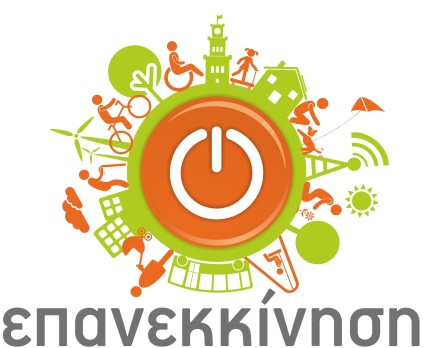 Δημοτική Ενότητα Εστιαιώτιδας (Υποψ. Δημ. Σύμβουλοι). ΛΕΒΕΝΤΗ-ΚΑΡΑ ΕΥΘΥΜΙΑ (ΕΦΗ) του ΑΛΕΞΑΝΔΡΟΥ. ΜΠΑΝΤΗ ΔΗΜΗΤΡΑ του ΒΑΣΙΛΕΙΟΥ. ΠΑΠΠΑ ΧΡΙΣΤΙΝΑ του ΓΕΩΡΓΙΟΥΔημοτική Ενότητα Καλλιδένδρου (Υποψ. Δημ. Σύμβουλοι). ΒΕΡΒΕΡΑΣ ΙΩΑΝΝΗΣ του ΣΤΕΦΑΝΟΥ. ΠΟΥΛΙΟΥ ΕΛΕΝΗ του ΑΠΟΣΤΟΛΟΥΔημοτική Ενότητα Κόζιακα (Υποψ. Δημ. Σύμβουλοι). ΑΝΑΣΤΑΣΟΠΟΥΛΟΣ ΚΙΜΩΝ του ΕΛΕΥΘΕΡΙΟΥ. ΤΣΙΟΥΝΗΣ ΚΩΝΣΤΑΝΤΙΝΟΣ του ΒΑΣΙΛΕΙΟΥΔημοτική Ενότητα Μεγάλων Καλυβίων (Υποψ. Δημ. Σύμβουλοι). ΚΕΦΑΛΑ ΒΑΣΙΛΙΚΗ του ΧΡΥΣΟΣΤΟΜΟΥ. ΚΡΑΝΙΑΣ ΒΑΣΙΛΕΙΟΣ του ΚΩΝΣΤΑΝΤΙΝΟΥ. ΠΑΠΑΝΙΚΟΛΑΟΥ ΗΛΙΑΣ του ΦΩΤΙΟΥΔημοτική Ενότητα Παληοκάστρου (Υποψ. Δημ. Σύμβουλοι). ΖΑΡΡΑ ΑΙΚΑΤΕΡΙΝΗ του ΣΩΤΗΡΙΟΥ. ΚΑΤΣΟΓΙΑΝΝΟΥ-ΚΑΝΑΒΟΥ ΑΙΚΑΤΕΡΙΝΗ του ΑΛΕΞΑΝΔΡΟΥ. ΠΑΠΠΑΣ ΑΠΟΣΤΟΛΟΣ του ΒΑΣΙΛΕΙΟΥΔημοτική Ενότητα Παραληθαίων (Υποψ. Δημ. Σύμβουλοι). ΔΗΜΟΥΛΑ ΑΥΓΟΥΣΤΑ του ΧΡΗΣΤΟΥ. ΛΑΣΠΑΣ ΑΧΙΛΛΕΥΣ του ΚΩΝΣΤΑΝΤΙΝΟΥΔημοτική Ενότητα Τρικκαίων (Υποψ. Δημ. Σύμβουλοι). ΑΓΓΕΛΗ ΕΥΑΓΓΕΛΙΑ (ΛΙΛΑ) του ΚΩΝΣΤΑΝΤΙΝΟΥ. ΑΛΕΣΤΑ ΣΟΦΙΑ του ΔΗΜΗΤΡΙΟΥ. ΑΝΑΣΤΑΣΙΟΥ ΒΑΪΟΣ (ΑΚΗΣ) του ΓΕΩΡΓΙΟΥ. ΑΝΑΣΤΑΣΙΟΥ ΧΡΗΣΤΟΣ του ΚΩΝΣΤΑΝΤΙΝΟΥ. ΑΝΑΣΤΑΣΟΠΟΥΛΟΥ-OIKONOMOY ΛΕΥΚΙΑ (ΛΕΥΚΗ) του ΣΤΕΦΑΝΟΥ. ΑΝΔΡΙΟΠΟΥΛΟΣ ΓΕΩΡΓΙΟΣ του ΑΘΑΝΑΣΙΟΥ. ΑΥΓΕΡΟΥ-ΚΟΓΙΑΝΝΗ ΕΛΕΝΗ του ΓΕΩΡΓΙΟΥ. ΒΑΣΤΑΡΟΥΧΑΣ ΔΗΜΗΤΡΙΟΣ του ΓΡΗΓΟΡΙΟΥ. ΓΙΑΝΝΟΠΟΥΛΟΣ ΘΕΟΔΩΡΟΣ (ΑΚΗΣ) του ΓΕΩΡΓΙΟΥ. ΓΙΑΝΝΟΥΛΗ ΦΕΒΡΩΝΙΑ (ΦΡΥΝΗ) του ΑΧΙΛΛΕΩΣ. ΓΚΑΡΑΓΚΟΥΝΗΣ ΧΡΗΣΤΟΣ του ΣΤΕΦΑΝΟΥ. ΓΟΥΛΑΣ ΧΡΗΣΤΟΣ του ΝΙΚΟΛΑΟΥ. ΓΡΑΤΣΑΝΗΣ ΑΧΙΛΛΕΥΣ του ΝΙΚΟΛΑΟΥ. ΔΕΡΠΑΝΟΠΟΥΛΟΥ ΑΙΚΑΤΕΡΙΝΗ (ΝΙΝΑ) του ΣΩΤΗΡΙΟΥ. ΔΗΜΑ-ΠΑΠΑΓΕΩΡΓΙΟΥ ΚΩΝΣΤΑΝΤΙΝΙΑ (ΝΤΙΝΑ) του ΧΡΗΣΤΟΥ. ΖΑΡΟΓΙΑΝΝΗΣ ΓΕΩΡΓΙΟΣ του ΚΩΝΣΤΑΝΤΙΝΟΥ. ΖΙΩΓΑΣ ΓΕΩΡΓΙΟΣ του ΚΩΝΣΤΑΝΤΙΝΟΥ. ΚΑΛΛΙΑΡΑΣ ΙΩΑΝΝΗΣ του ΓΕΩΡΓΙΟΥ. ΚΑΡΑΤΩΛΟΣ ΓΕΩΡΓΙΟΣ του ΧΑΡΑΛΑΜΠΟΥΣ. ΚΑΤΑΒΟΥΤΑΣ ΓΕΩΡΓΙΟΣ-ΚΩΝΣΤΑΝΤΙΝΟΣ του ΑΘΑΝΑΣΙΟΥ. ΚΑΤΣΙΑΜΠΑ ΑΝΔΡΟΝΙΚΗ του ΣΤΕΡΓΙΟΥ. ΚΙΟΣΣΕ ΜΑΡΙΑ του ΝΙΚΟΛΑΟΥ. ΚΟΤΡΩΝΗ-ΜΠΑΛΟΔΗΜΟΥ ΓΕΩΡΓΙΑ του ΧΡΥΣΟΣΤΟΜΟΥ. ΚΥΡΙΤΣΗΣ ΧΡΥΣΟΣΤΟΜΟΣ (ΤΟΜΗΣ) του ΚΩΝΣΤΑΝΤΙΝΟΥ. ΚΩΤΟΥΛΑΣ ΙΩΑΝΝΗΣ του ΒΑΣΙΛΕΙΟΥ. ΛΑΠΠΑΣ ΜΙΧΑΗΛ του ΙΩΑΝΝΗ. ΛΕΡΑΣ ΝΙΚΟΛΑΟΣ του ΒΑΪΟΥ. ΜΑΡΔΑΝΗ ΜΑΡΙΑ του ΓΕΩΡΓΙΟΥ. ΜΑΥΡΟΓΙΑΝΝΗ ΓΛΥΚΕΡΙΑ (ΕΡΗ) του ΚΩΝΣΤΑΝΤΙΝΟΥ. ΜΗΤΣΙΑΔΗ ΒΑΣΙΛΙΚΗ-ΕΛΕΝΗ (ΒΑΣΙΛΕΝΑ) του ΓΕΩΡΓΙΟΥ. ΜΠΑΚΟΓΙΑΝΝΗ ΕΛΕΝΗ του ΚΩΝΣΤΑΝΤΙΝΟΥ. ΜΠΑΛΑΤΣΟΥΚΑ ΣΤΑΥΡΟΥΛΑ του ΝΙΚΟΛΑΟΥ. ΜΠΕΗ ΖΩΗ (ΤΖΙΝΑ) του ΚΩΝΣΤΑΝΤΙΝΟΥ. ΜΠΕΛΤΣΙΟΥ ΑΝΝΑ του ΛΕΩΝΙΔΑ. ΜΠΟΥΡΑΖΑΝΑ-ΜΠΑΓΛΑΤΣΑΚΟΥ ΑΝΑΣΤΑΣΙΑ (ΣΙΑ) του ΔΗΜΗΤΡΙΟΥ. ΜΠΡΟΥΖΟΥΚΗ-ΑΛΕΞΙΟΥ ΝΙΚΟΛΕΤΤΑ του ΒΑΣΙΛΕΙΟΥ. ΜΥΛΩΝΑΣ ΧΡΗΣΤΟΣ του ΚΩΝΣΤΑΝΤΙΝΟΥ. ΝΤΙΝΤΗΣ ΠΑΝΑΓΙΩΤΗΣ του ΣΤΕΡΓΙΟΥ. ΠΑΖΑΪΤΗΣ ΔΗΜΗΤΡΙΟΣ του ΝΙΚΟΛΑΟΥ. ΠΑΝΑΓΙΩΤΟΥ ΓΕΩΡΓΙΟΣ του ΠΑΝΤΕΛΗ. ΠΙΛΑΤΟΣ ΠΑΝΑΓΙΩΤΗΣ του ΗΛΙΑ. ΡΟΜΠΟΣ ΧΡΙΣΤΟΦΟΡΟΣ (ΦΟΡΗΣ) του ΑΠΟΣΤΟΛΟΥ. ΣΑΚΚΑΣ ΝΙΚΟΛΑΟΣ του ΙΩΑΝΝΗ. ΤΑΣΟΥΛΑΣ ΠΕΤΡΟΣ του ΑΘΑΝΑΣΙΟΥ. ΤΖΕΡΕΜΕΣ ΑΝΤΩΝΙΟΣ του ΒΑΣΙΛΕΙΟΥ. ΤΖΙΚΑΣ ΚΩΝΣΤΑΝΤΙΝΟΣ του ΓΕΩΡΓΙΟΥ. ΤΖΙΩΡΤΖΙΩΤΗΣ ΘΩΜΑΣ του ΑΘΑΝΑΣΙΟΥ. ΤΡΙΚΑΛΗΣ ΧΡΗΣΤΟΣ του ΦΩΤΙΟΥ. ΤΣΙΑΝΑΚΑ ΒΑΣΙΛΙΚΗ του ΣΠΥΡΙΔΩΝΟΣ. ΦΛΟΚΑΣ ΙΩΑΝΝΗΣ του ΒΑΣΙΛΕΙΟΥ. ΨΥΧΟΣ ΚΩΝΣΤΑΝΤΙΝΟΣ του ΒΑΣΙΛΕΙΟΥΔημοτική Ενότητα Φαλωρείας (Υποψ. Δημ. Σύμβουλοι). ΚΩΤΟΥΖΑ-ΤΣΙΑΡΑ ΜΑΡΙΑ (ΜΑΙΡΗ) του ΒΑΣΙΛΕΙΟΥ. ΟΙΚΟΝΟΜΟΥ ΙΩΑΝΝΗΣ του ΑΘΑΝΑΣΙΟΥ. ΣΚΡΕΚΑΣ ΑΘΑΝΑΣΙΟΣ (ΣΑΚΗΣ) του ΠΑΥΛΟΥΤο συνδυασμό με το όνομα "Τρίκκης Πολιτεία για τους πολίτες", με έμβλημα την Παλαιά αγορά Τρικάλων και κάτω από το έμβλημα του Συνδυασμού οι φράσεις Τρίκκης Πολιτεία Για τους πολίτες, οι λέξεις Τρίκκης Πολιτεία απεικονίζονται με γράμματα χρώματος καφέ και οι λέξεις Για τους πολίτες απεικονίζονται με γράμματα χρώματος μαύρου, το δε έμβλημα της Παλαιάς Αγοράς είναι ζωγραφισμένο με λαδί, πράσινα και καφέ χρώματα, κάτω δε από την φράση Για τους πολίτες υπάρχει το όνομα του υποψηφίου Δημάρχου ΜΗΤΣΙΟΥΛΗΣ ΓΕΩΡΓΙΟΣ του ΔΗΜΗΤΡΙΟΥ με κεφαλαίους χαρακτήρες και η φράση ΥΠΟΨΗΦΙΟΣ ΔΗΜΑΡΧΟΣ ΔΗΜΟΥ ΤΡΙΚΑΙΩΝ με κεφαλαίους χαρακτήρες, στον οποίο συμπεριλαμβάνονται ο ΜΗΤΣΙΟΥΛΗΣ ΓΕΩΡΓΙΟΣ του ΔΗΜΗΤΡΙΟΥ ως υποψήφιος Δήμαρχος, ως υποψήφιοι δε δημοτικοί σύμβουλοι οι: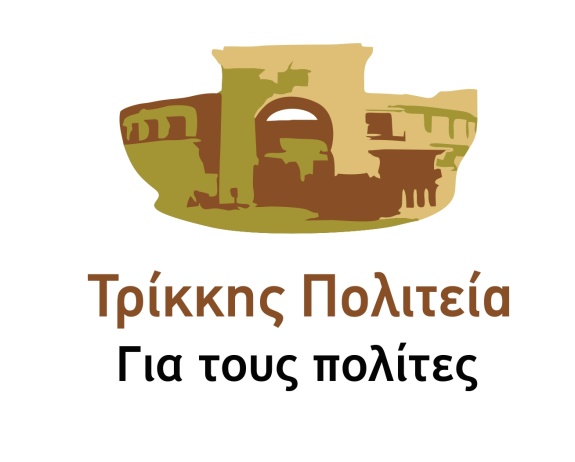 Δημοτική Ενότητα Εστιαιώτιδας (Υποψ. Δημ. Σύμβουλοι). ΒΑΡΩΝΗ ΛΟΥΙΖΑ-ΜΑΡΙΝΑ του ΕΥΑΓΓΕΛΟΥ. ΚΟΤΡΩΤΣΙΟΣ ΣΤΕΦΑΝΟΣ του ΔΗΜΗΤΡΙΟΥΔημοτική Ενότητα Καλλιδένδρου (Υποψ. Δημ. Σύμβουλοι)1 . ΧΑΙΡΟΠΟΥΛΟΥ-ΓΟΥΣΗ ΠΑΡΑΣΚΕΥΗ του ΘΩΜΑΔημοτική Ενότητα Κόζιακα (Υποψ. Δημ. Σύμβουλοι). ΑΡΓΥΡΙΟΥ ΓΕΩΡΓΙΟΣ του ΑΘΑΝΑΣΙΟΥ. ΚΑΛΟΓΡΑΝΑΣ ΑΘΑΝΑΣΙΟΣ του ΚΩΝΣΤΑΝΤΙΝΟΥΔημοτική Ενότητα Μεγάλων Καλυβίων (Υποψ. Δημ. Σύμβουλοι). ΚΕΦΑΛΑ ΦΑΝΗ του ΣΤΕΦΑΝΟΥ. ΠΟΥΛΙΟΣ ΓΕΩΡΓΙΟΣ του ΧΡΗΣΤΟΥΔημοτική Ενότητα Παληοκάστρου (Υποψ. Δημ. Σύμβουλοι). ΣΔΡΑΛΙΑ ΒΑΣΙΛΙΚΗ του ΓΕΩΡΓΙΟΥ. ΣΚΟΤΙΔΑ ΖΩΗ του ΚΩΝΣΤΑΝΤΙΝΟΥΔημοτική Ενότητα Παραληθαίων (Υποψ. Δημ. Σύμβουλοι). ΣΔΡΑΛΙΑ ΣΩΤΗΡΙΑ του ΝΙΚΟΛΑΟΥ. ΤΣΟΥΡΛΗ ΑΙΚΑΤΕΡΙΝΗ του ΒΑΣΙΛΕΙΟΥΔημοτική Ενότητα Τρικκαίων (Υποψ. Δημ. Σύμβουλοι). ΑΘΑΝΑΣΙΟΥ ΚΑΤΙΝΑ του ΦΩΤΙΟΥ. ΑΘΑΝΑΣΙΟΥ ΦΩΤΙΟΣ του ΑΝΑΣΤΑΣΙΟΥ. ΒΑΒΙΤΣΑ-ΠΑΤΟΥΛΙΩΤΗ ΑΘΑΝΑΣΙΑ (ΝΑΝΣΥ) του ΧΡΗΣΤΟΥ. ΒΑΒΙΤΣΑΣ ΙΩΑΝΝΗΣ του ΧΡΗΣΤΟΥ. ΒΑΡΩΝΗΣ ΚΩΝΣΤΑΝΤΙΝΟΣ του ΣΩΤΗΡΙΟΥ. ΒΟΥΛΓΑΡΑΚΗΣ ΠΑΝΑΓΙΩΤΗΣ (ΝΟΤΗΣ) του ΣΑΒΒΑ. ΒΥΣΑΝΣΙΩΤΗ ΓΕΩΡΓΙΑ του ΙΩΑΝΝΗ. ΓΚΑΝΤΖΙΟΣ ΒΑΪΟΣ του ΑΠΟΣΤΟΛΟΥ. ΓΚΟΥΝΤΕΛΑ ΚΑΛΛΙΟΠΗ του ΝΙΚΟΛΑΟΥ. ΔΑΣΚΑΛΟΥ ΣΤΕΦΑΝΟΣ του ΚΩΝΣΤΑΝΤΙΝΟΥ. ΖΑΡΚΑΔΑ ΑΝΑΣΤΑΣΙΑ του ΠΑΥΛΟΥ. ΖΑΦΕΙΡΙΑΔΗΣ ΘΕΟΚΡΙΤΟΣ του ΠΑΣΧΑΛΗ. ΚΑΛΑΝΤΖΗΣ ΠΑΝΑΓΙΩΤΗΣ του ΚΩΝΣΤΑΝΤΙΝΟΥ. ΚΑΤΣΑΡΟΥ ΜΑΡΙΝΑ του ΚΙΜΩΝΟΣ. ΚΟΛΟΤΣΙΟΣ ΒΑΣΙΛΕΙΟΣ του ΓΕΩΡΓΙΟΥ. ΚΟΝΤΟΣ ΒΑΣΙΛΕΙΟΣ του ΕΥΑΓΓΕΛΟΥ. ΛΥΜΠΕΡΗΣ ΗΛΙΑΣ του ΓΕΩΡΓΙΟΥ. ΜΑΝΟΥΡΑ-ΤΣΕΡΓΟΥΛΑ ΕΡΜΙΟΝΗ-ΜΑΡΙΝΑ του ΔΗΜΗΤΡΙΟΥ. ΜΑΡΑΒΑ ΑΘΗΝΑ του ΔΗΜΗΤΡΙΟΥ. ΜΗΤΣΙΟΥΛΗ ΒΙΚΤΩΡΙΑ του ΓΕΩΡΓΙΟΥ. ΜΗΤΣΙΟΥΛΗΣ ΚΩΝΣΤΑΝΤΙΝΟΣ του ΔΗΜΗΤΡΙΟΥ. ΜΙΝΙΑΣ ΧΡΗΣΤΟΣ του ΑΡΙΣΤΟΤΕΛΗ. ΜΟΣΧΟΠΟΥΛΟΣ ΧΡΗΣΤΟΣ του ΣΤΥΛΙΑΝΟΥ. ΜΠΑΛΑΜΙΤΣΑΣ ΒΑΣΙΛΕΙΟΣ του ΣΤΕΦΑΝΟΥ. ΜΠΑΛΑΦΑΣ ΔΗΜΗΤΡΙΟΣ του ΧΡΗΣΤΟΥ. ΜΠΑΜΠΑΛΙΑΡΗΣ ΓΕΩΡΓΙΟΣ του ΚΩΝΣΤΑΝΤΙΝΟΥ. ΜΠΑΡΜΠΑΤΗΣ ΚΩΝΣΤΑΝΤΙΝΟΣ του ΔΗΜΗΤΡΙΟΥ. ΜΠΟΜΠΟΡΗ ΠΑΡΑΣΚΕΥΗ του ΑΝΑΣΤΑΣΙΟΥ. ΜΥΤΟΥΛΑΣ ΘΕΟΔΩΡΟΣ του ΒΑΣΙΛΕΙΟΥ. ΠΑΠΑΓΕΩΡΓΙΟΥ ΑΠΟΣΤΟΛΟΣ του ΚΩΝΣΤΑΝΤΙΝΟΥ. ΠΑΠΑΓΕΩΡΓΙΟΥ ΚΑΣΣΙΑΝΗ του ΓΕΩΡΓΙΟΥ. ΠΑΠΑΓΕΩΡΓΟΠΟΥΛΟΥ ΘΕΟΔΩΡΑ (ΔΩΡΑ) του ΑΠΟΣΤΟΛΟΥ. ΠΕΡΒΑΝΑΣ ΠΑΝΑΓΙΩΤΗΣ (ΝΟΤΗΣ) του ΑΝΤΩΝΙΟΥ. ΠΟΛΥΜΕΡΟΠΟΥΛΟΣ ΑΛΕΞΑΝΔΡΟΣ του ΑΘΑΝΑΣΙΟΥ. ΣΔΡΑΛΙΑ ΕΛΕΝΗ του ΝΙΚΟΛΑΟΥ. ΣΚΡΕΚΑΣ ΒΑΣΙΛΕΙΟΣ του ΚΩΝΣΤΑΝΤΙΝΟΥ. ΣΠΥΡΟΠΟΥΛΟΥ-ΒΑΒΙΤΣΑ ΚΥΡΑΤΣΩ (ΣΟΥΛΑ) του ΓΕΩΡΓΙΟΥ. ΤΖΙΩΡΑΣ ΑΛΕΞΑΝΔΡΟΣ του ΓΕΩΡΓΙΟΥ. ΤΣΙΑΟΥΣΗΣ ΒΑΣΙΛΕΙΟΣ του ΛΑΜΠΡΟΥ. ΧΑΤΖΗΙΩΑΝΝΙΔΗΣ ΓΕΩΡΓΙΟΣ του ΒΑΣΙΛΕΙΟΥΔημοτική Ενότητα Φαλωρείας (Υποψ. Δημ. Σύμβουλοι). ΜΕΡΤΣΙΩΤΗΣ ΧΡΗΣΤΟΣ του ΝΙΚΟΛΑΟΥ. ΜΗΤΣΙΟΥΛΗ ΕΥΑΓΓΕΛΙΑ του ΑΘΑΝΑΣΙΟΥΤο συνδυασμό με το όνομα "ΠΡΩΤΑ ΟΙ ΠΟΛΙΤΕΣ", χωρίς έμβλημα, στον οποίο συμπεριλαμβάνονται ο ΤΣΙΓΑΡΑΣ ΣΠΗΛΙΟΣ του ΠΑΝΑΓΙΩΤΗ ως υποψήφιος Δήμαρχος, ως υποψήφιοι δε δημοτικοί σύμβουλοι οι:Δημοτική Ενότητα Εστιαιώτιδας (Υποψ. Δημ. Σύμβουλοι). ΚΑΡΓΙΩΤΗΣ ΒΑΣΙΛΕΙΟΣ του ΧΡΙΣΤΟΥ. ΦΑΜΙΣΗ ΘΕΟΔΩΡΑ του ΔΗΜΗΤΡΙΟΥΔημοτική Ενότητα Καλλιδένδρου (Υποψ. Δημ. Σύμβουλοι)1 . ΣΤΑΜΟΥΛΗΣ ΒΑΣΙΛΕΙΟΣ του ΚΩΝΣΤΑΝΤΙΝΟΥΔημοτική Ενότητα Κόζιακα (Υποψ. Δημ. Σύμβουλοι)1 . ΒΑΣΔΕΚΗΣ ΔΗΜΗΤΡΙΟΣ (ΤΖΙΜΗΣ) του ΑΠΟΣΤΟΛΟΥΔημοτική Ενότητα Μεγάλων Καλυβίων (Υποψ. Δημ. Σύμβουλοι). ΚΑΣΙΩΛΑ ΑΡΕΤΗ του ΙΩΑΝΝΗ. ΚΑΤΡΑΝΑΣ ΠΑΝΑΓΙΩΤΗΣ του ΘΕΟΔΟΣΙΟΥ. ΠΑΠΑΝΑΓΙΩΤΟΥ ΜΑΡΙΑ του ΓΕΩΡΓΙΟΥΔημοτική Ενότητα Παληοκάστρου (Υποψ. Δημ. Σύμβουλοι). ΓΙΩΤΟΣ ΘΕΟΦΑΝΗΣ του ΒΑΣΙΛΕΙΟΥ. ΠΑΤΣΙΩΡΑΣ ΚΩΝΣΤΑΝΤΙΝΟΣ του ΙΩΑΝΝΗΔημοτική Ενότητα Παραληθαίων (Υποψ. Δημ. Σύμβουλοι). ΒΛΑΧΑΒΑΣ ΜΕΝΕΛΑΟΣ του ΜΙΛΤΙΑΔΗ. ΠΛΕΞΙΔΑΣ ΗΛΙΑΣ του ΝΙΚΟΛΑΟΥΔημοτική Ενότητα Τρικκαίων (Υποψ. Δημ. Σύμβουλοι). ΑΘΑΝΑΣΑΚΗ-ΖΩΓΡΑΦΟΥ ΙΩΑΝΝΑ του ΕΥΑΓΓΕΛΟΥ. ΑΝΔΡΕΟΥ ΦΑΝΗ-ΜΑΡΙΑ του ΓΕΩΡΓΙΟΥ. ΒΑΚΟΥΦΤΣΗ ΜΑΡΙΑ του ΒΑΣΙΛΕΙΟΥ. ΒΑΚΟΥΦΤΣΗΣ ΒΑΣΙΛΕΙΟΣ του ΑΠΟΣΤΟΛΟΥ. ΒΕΛΙΣΣΑΡΗ ΜΑΡΙΑ-ΒΑΣΙΛΙΚΗ (ΜΑΙΡΗ) του ΑΝΤΩΝΙΟΥ. ΓΕΛΑΔΑΡΗΣ ΑΛΕΞΑΝΔΡΟΣ του ΠΑΝΑΓΙΩΤΗ. ΓΚΑΡΑΓΚΑΝΗΣ ΧΡΗΣΤΟΣ του ΑΛΕΞΙΟΥ. ΔΑΣΚΑΛΟΥ ΔΗΜΗΤΡΑ του ΘΕΟΔΩΡΟΥ. ΔΟΛΑ ΜΑΡΙΑ του ΑΘΑΝΑΣΙΟΥ. ΖΩΓΡΑΦΟΥ-ΑΘΑΝΑΣΑΚΗ ΙΩΑΝΝΑ του ΧΡΗΣΤΟΥ. ΚΟΥΤΕΛΙΔΑΣ ΣΤΕΡΓΙΟΣ του ΔΗΜΗΤΡΙΟΥ. ΜΑΚΡΗΣ ΕΥΘΥΜΙΟΣ του ΑΠΟΣΤΟΛΟΥ. ΜΑΛΚΑ ΜΑΡΙΑ του ΕΥΑΓΓΕΛΟΥ. ΜΟΚΑΣ ΣΤΑΜΑΤΙΟΣ του ΕΥΑΓΓΕΛΟΥ. ΜΟΤΣΙΟΥ ΑΣΠΑΣΙΑ του ΚΩΝΣΤΑΝΤΙΝΟΥ. ΜΠΑΛΑΦΑΣ ΚΩΝΣΤΑΝΤΙΝΟΣ του ΘΕΟΔΩΡΟΥ. ΜΠΙΤΟΣ ΓΕΩΡΓΙΟΣ του ΣΠΥΡΟΥ. ΝΤΖΕΡΕΜΕ ΦΩΤΕΙΝΗ του ΝΙΚΟΛΑΟΥ. ΠΑΛΑΜΙΔΑΣ ΕΥΑΓΓΕΛΟΣ του ΝΙΚΟΛΑΟΥ. ΠΑΛΛΑ ΒΑΣΙΛΙΚΗ (ΚΙΚΗ) του ΒΑΣΙΛΕΙΟΥ. ΠΑΛΜΟΥΤΣΗΣ ΑΧΙΛΛΕΑΣ του ΙΩΑΝΝΗ. ΠΑΠΑΔΟΠΟΥΛΟΣ ΘΕΟΔΩΡΟΣ του ΧΡΗΣΤΟΥ. ΠΑΠΑΪΩΑΝΝΟΥ ΒΑΣΙΛΕΙΟΣ του ΓΕΩΡΓΙΟΥ. ΠΙΝΙΑΡΑ ΑΓΓΕΛΙΚΗ (ΛΙΝΑ) του ΑΘΑΝΑΣΙΟΥ. ΠΛΕΞΙΔΑΣ ΕΥΘΥΜΙΟΣ του ΝΙΚΟΛΑΟΥ. ΣΚΥΦΤΑΣ ΜΑΝΘΟΣ (ΜΑΤΘΑΙΟΣ) του ΓΕΩΡΓΙΟΥ. ΤΑΣΙΟΠΟΥΛΟΥ ΧΡΙΣΤΙΝΑ του ΠΑΝΑΓΙΩΤΗ. ΤΖΑΤΖΑΚΗΣ-ΜΠΙΜΠΙΛΗΣ ΠΑΝΑΓΙΩΤΗΣ του ΓΕΩΡΓΙΟΥ. ΤΖΕΡΕΜΕ ΑΝΝΑ του ΑΠΟΣΤΟΛΟΥ. ΤΣΑΚΙΡΗΣ ΑΝΤΩΝΙΟΣ του ΚΥΡΙΑΚΟΥ. ΤΣΙΑΝΑΚΑ ΕΥΘΥΜΙΑ του ΚΩΝΣΤΑΝΤΙΝΟΥ. ΤΣΙΓΑΡΑ ΣΕΒΑΣΤΗ του ΓΕΩΡΓΙΟΥ. ΤΣΙΓΑΡΙΔΑ ΚΩΝΣΤΑΝΤΙΝΑ του  ΦΩΤΙΟΥ. ΤΣΙΓΑΡΙΔΑΣ ΦΩΤΙΟΣ του ΚΩΝΣΤΑΝΤΙΝΟΥ. ΧΑΜΑΝΤΙ ΣΑΡΑ-ΜΑΡΙΑ του ΜΩΧΑΜΕΝΤΔημοτική Ενότητα Φαλωρείας (Υποψ. Δημ. Σύμβουλοι). ΝΤΑΦΟΥ ΓΕΩΡΓΙΑ του ΔΗΜΗΤΡΙΟΥ. ΠΑΠΑΣΤΕΡΓΙΟΥ ΓΕΩΡΓΙΟΣ του ΑΝΤΩΝΙΟΥΤο συνδυασμό με το όνομα "μαζί ΓΙΑ ΤΑ ΤΡΙΚΑΛΑ", με έμβλημα ένα κτίριο κίτρινου χρώματος με μία πορτοκαλί λωρίδα και με κλίση προς τα δεξιά, όπως βλέπουμε το έμβλημα, σε αυτό εφαπτόμενο ένα κτίριο πράσινου χρώματος και κλίση προς τα δεξιά, όπως βλέπουμε το έμβλημα, σε αυτό εφαπτόμενο και ακριβώς στη μέση του εμβλήματος το βυζαντινό κάστρο της πόλης των Τρικάλων χρώματος πορτοκαλί, σε αυτό εφαπτόμενο ένα κτίριο κόκκινου χρώματος με μία φούξια λωρίδα και με κλίση προς τα αριστερά, όπως βλέπουμε το έμβλημα, σε αυτό εφαπτόμενο ένα κτίριο κίτρινου χρώματος με μία πράσινη λωρίδα και κλίση προς τα αριστερά όπως βλέπουμε το έμβλημα, όλα δε τα ανωτέρω περιγραφόμενα κτίρια ακουμπούν σε γέφυρα μαύρου χρώματος, στην κορυφή της οποίας υπάρχει τοξωτή λωρίδα γκρι χρώματος. Επίσης, στη δεξιά κάτω άκρη του εμβλήματος όπως βλέπουμε αυτό, υπάρχει η ονομασία του συνδυασμού «μαζί ΓΙΑ ΤΑ ΤΡΙΚΑΛΑ» γραμμένη η λέξη ‘’μαζί’’ με φούξια χρώμα και γραμμένη με πεζούς και πλάγιους χαρακτήρες και τόνο στο γράμμα ‘’ί’’, κάτω από τη λέξη αυτή οι λέξεις ‘’ΓΙΑ ΤΑ’’ γραμμένες με κεφαλαίους χαρακτήρες γκρι χρώματος και κάτω από τις λέξεις αυτές η λέξη ‘’ΤΡΙΚΑΛΑ’’ γραμμένη με κεφαλαίους χαρακτήρες πράσινου χρώματος, και κάτω ακριβώς από την ονομασία του συνδυασμού η φράση ‘’χτίζουμε το αύριο σήμερα’’ γραμμένη με πεζούς χαρακτήρες γκρι χρώματος", στον οποίο συμπεριλαμβάνονται ο ΚΡΕΜΜΥΔΑΣ ΚΩΝΣΤΑΝΤΙΝΟΣ του ΑΝΤΩΝΙΟΥ ως υποψήφιος Δήμαρχος, ως υποψήφιοι δε δημοτικοί σύμβουλοι οι: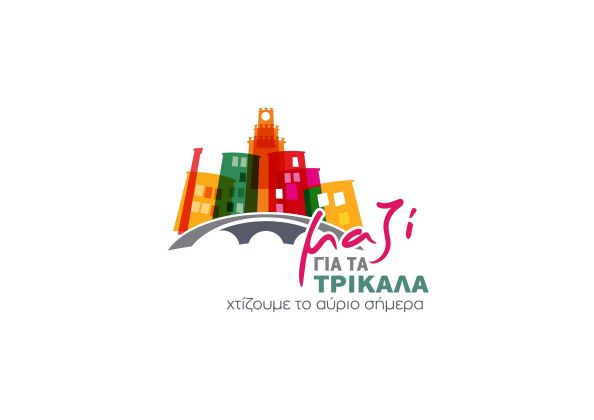 Δημοτική Ενότητα Εστιαιώτιδας (Υποψ. Δημ. Σύμβουλοι). ΓΕΡΟΚΩΣΤΑ ΜΑΡΙΑ-ΑΜΑΛΙΑ του ΒΑΪΟΥ. ΔΗΜΟΥΛΑ ΕΛΕΝΗ του ΧΡΗΣΤΟΥΔημοτική Ενότητα Καλλιδένδρου (Υποψ. Δημ. Σύμβουλοι). ΚΩΣΤΑΡΕΛΟΣ ΕΥΑΓΓΕΛΟΣ του ΝΙΚΟΛΑΟΥ. ΝΤΟΥΤΣΙΑΣ ΣΩΤΗΡΙΟΣ του ΑΘΑΝΑΣΙΟΥΔημοτική Ενότητα Κόζιακα (Υποψ. Δημ. Σύμβουλοι)1 . ΚΟΥΡΕΝΤΑΣ ΔΗΜΗΤΡΙΟΣ του ΙΩΑΝΝΗΔημοτική Ενότητα Μεγάλων Καλυβίων (Υποψ. Δημ. Σύμβουλοι). ΖΗΡΑΣ ΑΧΙΛΛΕΑΣ του ΓΕΩΡΓΙΟΥ. ΧΑΧΑΜΗΣ ΘΩΜΑΣ του ΚΟΣΜΑΔημοτική Ενότητα Παληοκάστρου (Υποψ. Δημ. Σύμβουλοι). ΒΑΣΙΛΕΙΟΥ ΑΓΓΕΛΟΣ του ΝΙΚΟΛΑΟΥ. ΚΑΣΚΑΝΗ-ΜΠΑΣΔΕΚΗ ΔΗΜΗΤΡΑ του ΑΘΑΝΑΣΙΟΥΔημοτική Ενότητα Παραληθαίων (Υποψ. Δημ. Σύμβουλοι). ΛΟΥΒΙΤΑΚΗΣ ΒΑΣΙΛΕΙΟΣ του ΣΤΥΛΙΑΝΟΥ. ΤΟΥΛΚΕΡΙΔΟΥ ΧΑΡΙΚΛΕΙΑ (ΧΑΡΑ) του ΑΛΚΙΒΙΑΔΗΔημοτική Ενότητα Τρικκαίων (Υποψ. Δημ. Σύμβουλοι). ΑΝΘΟΠΟΥΛΟΥ ΜΑΚΡΙΝΑ του ΑΝΘΙΜΟΥ. ΒΑΒΥΛΗΣ ΣΤΕΦΑΝΟΣ του ΑΘΑΝΑΣΙΟΥ. ΒΟΤΣΙΟΥ-ΜΑΚΡΗ ΠΑΡΑΣΚΕΥΗ του ΒΑΣΙΛΕΙΟΥ. ΒΡΑΝΤΖΑΣ ΝΙΚΟΛΑΟΣ του ΣΩΤΗΡΙΟΣ. ΓΕΩΡΓΟΥΛΑ ΜΑΡΙΑ του ΙΩΑΝΝΗ. ΓΙΑΝΝΑΚΑ-ΣΤΑΜΠΕΡΝΑ ΕΛΕΝΗ του ΒΑΣΙΛΕΙΟΥ. ΓΙΑΝΝΟΥΛΗ-ΓΑΛΑΖΟΥΛΑ ΜΑΡΙΑ του ΧΡΗΣΤΟΥ. ΓΚΑΡΑΓΚΟΥΝΗ ΛΥΔΙΑ του ΓΕΩΡΓΙΟΥ. ΓΚΟΥΓΚΟΥΣΤΑΜΟΣ ΖΗΣΗΣ του ΒΑΪΟΥ. ΖΑΪΡΑΚΗΣ ΔΗΜΗΤΡΙΟΣ του ΗΛΙΑ. ΖΗΣΗ ΛΕΥΚΙΑ του ΠΑΝΑΓΙΩΤΗ. ΚΑΡΑΚΑΞΑ ΕΥΔΟΞΙΑ-ΜΑΡΙΑ (ΕΜΥ) του  ΘΕΟΔΩΡΟΥ. ΚΑΡΑΛΗΣ ΣΤΕΦΑΝΟΣ του ΕΥΑΓΓΕΛΟΥ. ΚΑΡΥΔΑ ΣΤΑΥΡΟΥΛΑ του ΑΠΟΣΤΟΛΟΥ. ΚΕΜΑΝΙΔΗΣ ΙΩΑΝΝΗΣ του ΕΛΕΥΘΕΡΙΟΥ. ΚΟΚΟΡΑΣ ΙΩΑΝΝΗΣ του ΚΩΝΣΤΑΝΤΙΝΟΥ. ΚΟΛΩΝΑΣ ΕΥΑΓΓΕΛΟΣ του ΑΝΑΣΤΑΣΙΟΥ. ΚΟΜΜΑΤΑΣ ΣΤΥΛΙΑΝΟΣ του ΙΩΑΝΝΗ. ΚΟΣΥΒΑ ΣΤΑΥΡΟΥΛΑ του ΔΗΜΗΤΡΙΟΥ. ΚΟΤΣΙΡΑ ΓΕΩΡΓΙΑ του ΝΙΚΟΛΑΟΥ. ΚΩΝΣΤΑΝΤΟΣ ΧΡΗΣΤΟΣ του ΣΩΚΡΑΤΗ. ΛΑΠΠΑΣ ΧΡΗΣΤΟΣ του ΑΝΤΩΝΙΟΥ. ΛΟΥΛΕΣ ΓΕΩΡΓΙΟΣ του ΠΑΝΑΓΙΩΤΗ. ΜΠΑΚΑΤΣΙΑΣ ΝΙΚΟΛΑΟΣ του ΓΕΩΡΓΙΟΥ. ΜΠΑΡΟΥΤΑΣ ΒΑΣΙΛΕΙΟΣ του ΧΡΗΣΤΟΥ. ΜΠΕΚΟΥ ΜΑΡΙΑ του ΚΩΝΣΤΑΝΤΙΝΟΥ. ΜΠΛΕΤΣΑ ΒΑΣΙΛΙΚΗ του ΧΡΗΣΤΟΥ. ΜΠΛΕΤΣΑΣ ΣΩΤΗΡΙΟΣ του ΣΕΡΑΦΕΙΜ. ΜΠΟΥΛΟΓΕΩΡΓΟΣ ΑΘΑΝΑΣΙΟΣ του ΓΕΩΡΓΙΟΥ. ΝΙΚΟΛΑΟΥ ΚΩΝΣΤΑΝΤΙΝΟΣ του ΣΤΕΦΑΝΟΥ. ΝΤΑΪΛΙΑΝΗ ΓΕΩΡΓΙΑ (ΤΖΙΝΑ) του ΒΑΣΙΛΕΙΟΥ. ΝΤΕΡΗΣ ΑΠΟΣΤΟΛΟΣ του ΕΥΘΥΜΙΟΥ. ΝΤΟΒΑΣ ΚΩΝΣΤΑΝΤΙΝΟΣ του ΒΑΣΙΛΕΙΟΥ. ΠΑΙΔΗ ΝΑΤΑΣΑ του ΣΤΕΦΑΝΟΥ. ΠΑΠΑΕΥΘΥΜΙΟΥ ΛΑΜΠΡΟΣ του ΑΘΑΝΑΣΙΟΥ. ΠΗΓΙΑΔΙΤΟΥ-ΤΣΙΟΤΡΑ ΣΤΑΜΑΤΙΑ (ΜΑΤΙΝΑ) του ΓΕΩΡΓΙΟΥ. ΠΛΑΒΟΥ ΚΩΝΣΤΑΝΤΙΝΑ του ΝΑΠΟΛΕΟΝΤΟΣ. ΣΑΜΑΡΑΣ ΕΥΑΓΓΕΛΟΣ του ΔΗΜΗΤΡΙΟΥ. ΣΙΜΟΣ ΧΑΡΑΛΑΜΠΟΣ του ΙΩΑΝΝΗ. ΣΠΑΝΟΣ ΘΕΟΔΩΡΟΣ του ΝΙΚΟΛΑΟΥ. ΣΤΕΦΙΚΟΣ ΖΗΣΗΣ του ΓΡΗΓΟΡΙΟΥ. ΤΖΕΛΗ ΧΡΙΣΤΙΝΑ του ΑΘΑΝΑΣΙΟΥ. ΤΡΙΑΝΤΑΦΥΛΛΟΥ ΒΑΣΙΛΕΙΟΣ του ΑΘΑΝΑΣΙΟΥ. ΤΣΙΑΣΙΩΤΗΣ ΒΑΣΙΛΕΙΟΣ του ΗΛΙΑ. ΤΣΙΚΑ ΦΩΤΕΙΝΗ (ΦΑΙΗ) του ΣΩΤΗΡΙΟΥ. ΤΣΙΚΡΙΚΑΣ ΕΛΕΥΘΕΡΙΟΣ του ΒΑΣΙΛΕΙΟΥ. ΤΣΙΡΕΠΑΣ ΠΑΝΑΓΙΩΤΗΣ του ΣΩΤΗΡΙΟΥ. ΤΣΙΡΩΝΗΣ ΠΑΝΑΓΙΩΤΗΣ του ΓΕΩΡΓΙΟΥΔημοτική Ενότητα Φαλωρείας (Υποψ. Δημ. Σύμβουλοι). ΑΝΤΡΙΤΣ ΜΑΓΔΑΛΗΝΗ (ΜΑΓΔΑ) του ΑΝΤΡΙΑ. ΤΡΙΓΩΝΗΣ ΚΩΝΣΤΑΝΤΙΝΟΣ του ΙΩΑΝΝΗΤο συνδυασμό με το όνομα "ΕΛΛΗΝΙΚΗ ΑΥΓΗ ΓΙΑ ΤΑ ΤΡΙΚΑΛΑ", με έμβλημα το κεφαλαίο γράμμα της ελληνικής αλφαβήτου "Ε", το οποίο βρίσκεται εντός δάφνινης στεφάνης, στον οποίο συμπεριλαμβάνονται ο ΤΣΙΟΛΑΣ ΧΡΗΣΤΟΣ του ΝΑΠΟΛΕΟΝΤΟΣ ως υποψήφιος Δήμαρχος, ως υποψήφιοι δε δημοτικοί σύμβουλοι οι: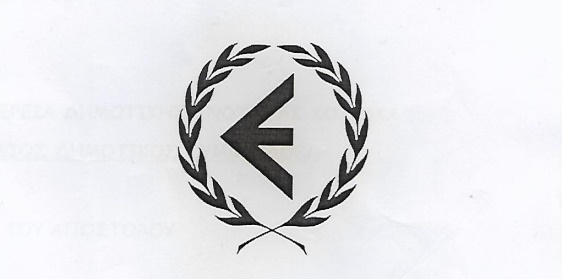 Δημοτική Ενότητα Εστιαιώτιδας (Υποψ. Δημ. Σύμβουλοι). ΑΡΑΠΗ ΚΩΝΣΤΑΝΤΙΝΙΑ του ΝΙΚΟΛΑΟΥΔημοτική Ενότητα Καλλιδένδρου (Υποψ. Δημ. Σύμβουλοι)1 . ΓΑΓΑΚΗ ΓΕΩΡΓΙΑ του ΓΕΩΡΓΙΟΥΔημοτική Ενότητα Κόζιακα (Υποψ. Δημ. Σύμβουλοι)1 . ΓΕΩΡΓΟΥΛΑΣ ΓΕΩΡΓΙΟΣ του ΑΠΟΣΤΟΛΟΥΔημοτική Ενότητα Μεγάλων Καλυβίων (Υποψ. Δημ. Σύμβουλοι). ΓΙΑΤΣΙΟΣ ΑΡΓΥΡΙΟΣ του ΔΗΜΗΤΡΙΟΥ. ΚΑΡΑΪΣΚΟΣ ΛΑΖΑΡΟΣ του ΘΩΜΑΔημοτική Ενότητα Παληοκάστρου (Υποψ. Δημ. Σύμβουλοι). ΓΚΑΤΗ ΜΑΡΙΝΑ του ΓΕΩΡΓΙΟΥ. ΚΑΡΑΜΠΕΚΟΥ ΦΩΤΕΙΝΗ του ΠΕΡΙΚΛΗΔημοτική Ενότητα Παραληθαίων (Υποψ. Δημ. Σύμβουλοι)1 . ΓΟΥΡΖΙΩΤΗΣ ΝΙΚΟΛΑΟΣ του ΧΡΗΣΤΟΥΔημοτική Ενότητα Τρικκαίων (Υποψ. Δημ. Σύμβουλοι). ΓΙΔΟΠΟΥΛΟΣ ΑΝΑΣΤΑΣΙΟΣ του ΘΩΜΑ. ΓΡΗΓΟΡΙΟΥ ΕΥΑΓΓΕΛΙΑ του ΧΡΗΣΤΟΥ. ΖΙΩΓΑΣ ΘΩΜΑΣ του ΓΕΩΡΓΙΟΥ. ΚΡΙΚΕΛΗΣ ΕΥΘΥΜΙΟΣ του ΚΩΝΣΤΑΝΤΙΝΟΥ. ΜΑΓΚΑΤΟΣ ΔΗΜΗΤΡΙΟΣ του ΑΠΟΣΤΟΛΟΥ. ΜΑΓΚΟΥΤΗΣ ΦΩΤΙΟΣ του ΙΩΑΝΝΗ. ΜΑΛΑΝΔΡΙΝΟΥ ΑΙΚΑΤΕΡΙΝΗ του ΛΑΜΠΡΟΥ. ΜΑΡΓΑΡΗΣ ΒΑΣΙΛΕΙΟΣ του ΚΩΝΣΤΑΝΤΙΝΟΥ. ΜΑΡΓΑΡΗΣ ΚΩΝΣΤΑΝΤΙΝΟΣ του ΑΘΑΝΑΣΙΟΥ. ΜΑΡΚΑΝΤΑΣ ΤΗΛΕΜΑΧΟΣ του ΓΕΩΡΓΙΟΥ. ΜΗΤΡΙΤΣΑ ΕΛΕΝΗ του ΓΕΩΡΓΙΟΥ. ΜΠΙΛΙΑΛΗΣ ΣΩΤΗΡΙΟΣ του ΚΩΝΣΤΑΝΤΙΝΟΥ. ΝΙΚΟΛΑΟΥ ΕΛΕΝΗ του ΝΙΚΟΛΑΟΥ. ΝΤΑΚΟΣ ΣΤΕΦΑΝΟΣ του ΧΡΗΣΤΟΥ. ΝΤΑΦΗΣ ΙΩΑΝΝΗΣ του ΝΙΚΟΛΑΟΥ. ΠΑΝΤΑΖΗΣ ΚΩΝΣΤΑΝΤΙΝΟΣ του ΛΕΩΝΙΔΑ. ΠΑΠΑΒΑΣΙΛΕΙΟΥ ΑΡΕΤΗ του ΚΩΝΣΤΑΝΤΙΝΟΥ. ΠΑΠΑΝΙΚΟΛΑΟΥ ΑΛΕΞΑΝΔΡΟΣ του ΔΗΜΗΤΡΙΟΥ. ΠΛΑΣΤΗΡΑΣ ΗΛΙΑΣ του ΓΕΩΡΓΙΟΥ. ΠΛΑΤΗΣ ΓΕΩΡΓΙΟΣ του ΚΩΝΣΤΑΝΤΙΝΟΥ. ΠΛΑΤΣΑΤΟΥΡΑ ΜΑΡΙΑ του ΓΕΩΡΓΙΟΥ. ΠΟΥΛΙΑΝΙΤΗΣ ΙΩΑΝΝΗΣ του ΜΙΧΑΗΛ. ΤΑΤΣΙΟΥ ΕΛΕΝΗ του ΑΝΑΣΤΑΣΙΟΥ. ΤΕΝΤΟΛΟΥΡΗΣ ΔΗΜΗΤΡΙΟΣ του ΑΠΟΣΤΟΛΟΥ. ΤΖΑΝΤΖΟΥ ΑΡΤΕΜΙΣΙΑ του ΚΩΝΣΤΑΝΤΙΝΟΥ. ΤΣΑΝΤΟΥΛΑΣ ΒΑΣΙΛΕΙΟΣ του ΠΑΝΑΓΙΩΤΗ. ΤΣΑΡΑΠΑΤΣΑΝΗΣ ΑΛΕΞΑΝΔΡΟΣ του ΒΑΣΙΛΕΙΟΥ. ΤΣΑΤΣΙΟΥ ΕΛΕΝΗ του ΜΙΧΑΗΛ. ΤΣΙΑΤΣΙΟΥ ΚΩΝΣΤΑΝΤΩ του ΠΑΣΧΑΛΗ. ΤΣΙΓΚΑ ΒΑΣΙΛΙΚΗ του ΚΩΝΣΤΑΝΤΙΝΟΥ. ΧΙΩΤΗΣ ΑΝΔΡΕΑΣ του ΝΙΚΟΛΑΟΥ. ΧΙΩΤΗΣ ΓΡΗΓΟΡΙΟΣ του ΝΙΚΟΛΑΟΥΔημοτική Ενότητα Φαλωρείας (Υποψ. Δημ. Σύμβουλοι). ΕΥΑΓΓΕΛΑΚΟΠΟΥΛΟΥ ΒΑΣΙΛΙΚΗ του ΔΗΜΗΤΡΙΟΥ. ΚΟΥΛΟΥΜΒΑΚΗΣ ΓΕΩΡΓΙΟΣ του ΜΙΧΑΗΛΤο συνδυασμό με το όνομα "ΝΕΟ ΟΡΑΜΑ ΓΙΑ ΤΑ ΤΡΙΚΑΛΑ", χωρίς έμβλημα, στον οποίο συμπεριλαμβάνονται ο ΜΠΕΤΣΙΜΕΑΣ ΣΤΥΛΙΑΝΟΣ του ΧΡΗΣΤΟΥ ως υποψήφιος Δήμαρχος, ως υποψήφιοι δε δημοτικοί σύμβουλοι οι:Δημοτική Ενότητα Εστιαιώτιδας (Υποψ. Δημ. Σύμβουλοι). ΓΕΩΡΓΟΠΟΥΛΟΥ ΑΘΑΝΑΣΙΑ του ΒΑΣΙΛΕΙΟΥ. ΠΑΠΑΧΡΗΣΤΟΥ ΠΑΡΑΣΚΕΥΗ (ΒΟΥΛΑ) του ΑΠΟΣΤΟΛΟΥΔημοτική Ενότητα Καλλιδένδρου (Υποψ. Δημ. Σύμβουλοι)1 . ΓΕΩΡΓΟΠΟΥΛΟΥ ΕΙΡΗΝΗ του ΒΑΣΙΛΕΙΟΥΔημοτική Ενότητα Κόζιακα (Υποψ. Δημ. Σύμβουλοι)1 . ΑΓΓΟΥΜΗΣ ΓΕΩΡΓΙΟΣ του ΚΩΝΣΤΑΝΤΙΝΟΥΔημοτική Ενότητα Μεγάλων Καλυβίων (Υποψ. Δημ. Σύμβουλοι). ΚΑΤΡΑΝΑΣ ΑΘΑΝΑΣΙΟΣ του ΑΧΙΛΛΕΩΣ. ΡΑΠΤΗ ΑΓΟΡΙΤΣΑ του ΑΘΑΝΑΣΙΟΥΔημοτική Ενότητα Παληοκάστρου (Υποψ. Δημ. Σύμβουλοι). ΓΡΗΓΟΡΙΟΥ ΣΩΤΗΡΙΟΣ του ΔΗΜΗΤΡΙΟΥ. ΚΑΤΣΑΚΙΩΡΗ ΠΑΡΘΕΝΑ του ΣΠΥΡΙΔΩΝΟΣΔημοτική Ενότητα Παραληθαίων (Υποψ. Δημ. Σύμβουλοι)1 . ΑΝΑΓΝΩΣΤΟΥ ΧΡΗΣΤΟΣ του ΘΩΜΑΔημοτική Ενότητα Τρικκαίων (Υποψ. Δημ. Σύμβουλοι). ΑΛΕΞΙΟΥ ΑΣΠΑΣΙΑ του ΣΤΥΛΙΑΝΟΥ. ΑΝΑΣΤΑΣΙΟΥ ΑΝΝΑ του ΕΜΜΑΝΟΥΗΛ. ΒΑΛΟΤΑΣΙΟΥ ΒΑΡΒΑΡΑ του ΙΩΑΝΝΗ. ΓΙΩΤΑ ΕΛΕΝΗ του ΕΥΑΓΓΕΛΟΥ. ΓΚΡΙΜΠΟΓΙΑΝΝΗ ΑΙΚΑΤΕΡΙΝΗ του ΚΩΝΣΤΑΝΤΙΝΟΥ. ΓΡΙΒΑ ΒΑΣΙΛΙΚΗ του ΒΑΣΙΛΕΙΟΥ. ΔΙΑΜΑΝΤΗΣ ΙΩΑΝΝΗΣ του ΓΕΩΡΓΙΟΥ. ΖΥΓΟΥΛΗΣ ΠΑΡΙΣ του ΔΗΜΗΤΡΙΟΥ. ΚΑΡΑΤΖΟΥΝΗ ΒΑΪΑ του ΝΙΚΟΛΑΟΥ. ΚΑΤΣΙΚΑΣ ΣΤΕΡΓΙΟΣ του ΣΤΕΦΑΝΟΥ. ΚΟΚΚΙΝΟΣ ΒΑΪΟΣ του ΒΑΣΙΛΕΙΟΥ. ΚΟΜΠΟΛΙΑΣ ΓΕΩΡΓΙΟΣ του ΒΑΣΙΛΕΙΟΥ. ΚΥΡΓΙΑΣ ΝΙΚΟΛΑΟΣ του ΑΧΙΛΛΕΑ. ΜΑΝΩΛΗ ΑΙΚΑΤΕΡΙΝΗ του ΑΝΑΣΤΑΣΙΟΥ. ΜΠΑΤΑΒΑΝΗΣ ΓΕΩΡΓΙΟΣ του ΠΑΝΑΓΙΩΤΗ. ΜΠΕΛΛΟΥ ΚΩΝΣΤΑΝΤΙΝΙΑ του ΒΑΣΙΛΕΙΟΥ. ΜΠΕΤΣΙΜΕΑ ΕΥΑΓΓΕΛΙΑ του ΖΗΣΗ. ΜΠΕΤΣΙΜΕΑΣ ΖΗΣΗΣ του ΧΡΗΣΤΟΥ. ΜΠΕΤΣΙΜΕΑΣ ΚΩΝΣΤΑΝΤΙΝΟΣ του ΙΩΑΝΝΗ. ΜΠΙΧΑ ΦΩΤΕΙΝΗ του ΝΙΚΟΛΑΟΥ. ΝΤΑΗΣ ΑΘΑΝΑΣΙΟΣ του ΛΕΩΝΙΔΑ. ΝΤΙΝΑΣ ΣΤΕΦΑΝΟΣ του ΔΗΜΗΤΡΙΟΥ. ΠΑΠΑΚΑΛΟΥΣΙΟΥ ΣΟΦΙΑ του ΧΡΗΣΤΟΥ. ΠΑΠΑΣΤΕΡΙΑΔΗ ΟΛΓΑ του ΔΗΜΗΤΡΙΟΥ. ΠΑΠΠΑ ΑΘΗΝΑ του ΓΕΩΡΓΙΟΥ. ΠΟΛΥΓΕΝΗΣ ΕΥΑΓΓΕΛΟΣ του ΙΩΑΝΝΗ. ΣΑΡΑΚΑΤΣΙΑΝΟΥ ΜΑΡΙΑ του ΑΠΟΣΤΟΛΟΥ. ΣΙΜΟΣ ΙΩΑΝΝΗΣ του ΔΗΜΗΤΡΙΟΥ. ΣΙΟΥΤΑΣ ΑΓΓΕΛΟΣ του ΠΑΝΤΕΛΗ. ΣΟΥΦΛΙΑ ΘΩΜΑΪΣ του ΓΕΩΡΓΙΟΥ. ΤΑΜΠΑΚΟΣ ΒΑΣΙΛΕΙΟΣ του ΧΑΡΑΛΑΜΠΟΥΣ. ΤΙΤΗ-ΤΣΑΓΚΟΥΡΗ ΜΑΡΙΑ (ΜΑΙΡΗ) του ΝΙΚΟΛΑΟΥ. ΤΥΜΠΑΣ ΓΡΗΓΟΡΙΟΣ του ΗΛΙΑ. ΧΑΔΙΑΡΗΣ ΣΠΥΡΙΔΩΝ του ΘΩΜΑ. ΧΑΛΙΜΟΥΡΔΑΣ ΚΩΝΣΤΑΝΤΙΝΟΣ του ΠΑΝΑΓΙΩΤΗ. ΧΡΥΣΟΜΑΛΛΟΥ ΜΑΡΙΑ του ΝΙΚΟΛΑΟΥΔημοτική Ενότητα Φαλωρείας (Υποψ. Δημ. Σύμβουλοι). ΚΟΥΤΣΙΚΟΥ ΙΩΑΝΝΑ του ΗΛΙΑ. ΚΩΣΤΙΚΑΣ ΧΡΗΣΤΟΣ του ΚΩΝΣΤΑΝΤΙΝΟΥΚρίθηκε, αποφασίσθηκε στα Τρίκαλα την 11η Μαΐου 2019, σε δημόσια, στο ακροατήριο, συνεδρίαση του δικαστηρίου αυτού.Δημοσιεύθηκε στα Τρίκαλα αυθημερόν.Ο ΠΡΟΕΔΡΟΣ                                                                    H ΓΡΑΜΜΑΤΕΑΣ